SNEŽINKA IZ TOALETNEGA PAPIRJA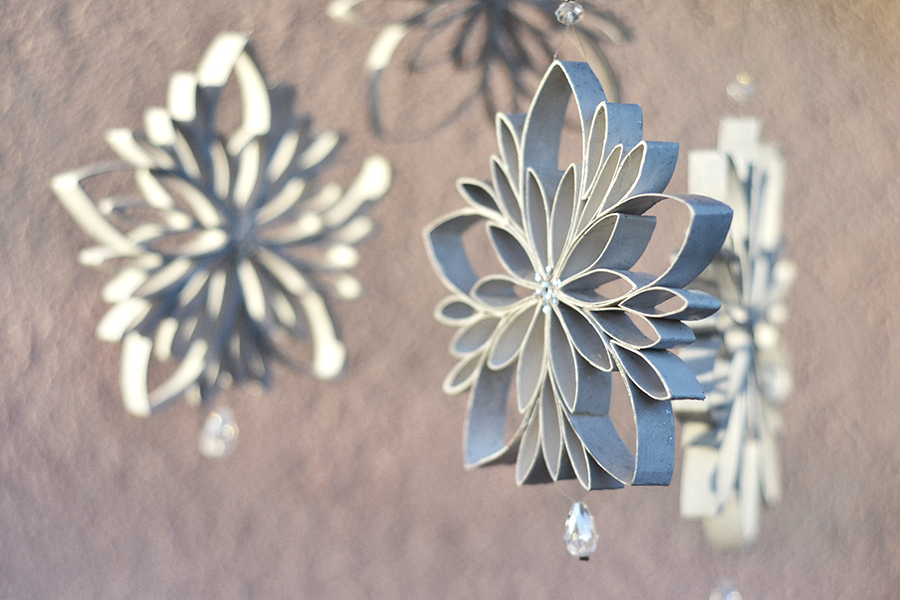 Potrebuješ:nekaj praznih tulcev toaletnega ppairjaškarječopič in lepilo (najbolje mekol) po želji: bleščice in/ali drobni svetleči okraski (kot npr. perle)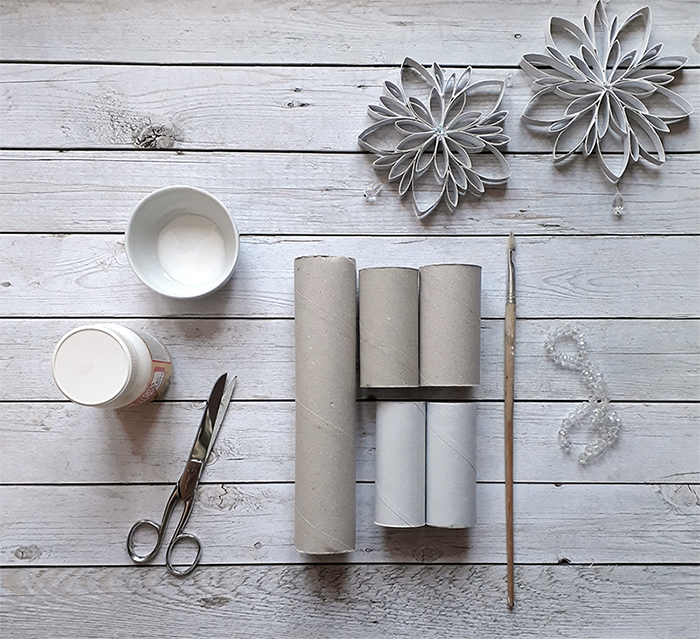 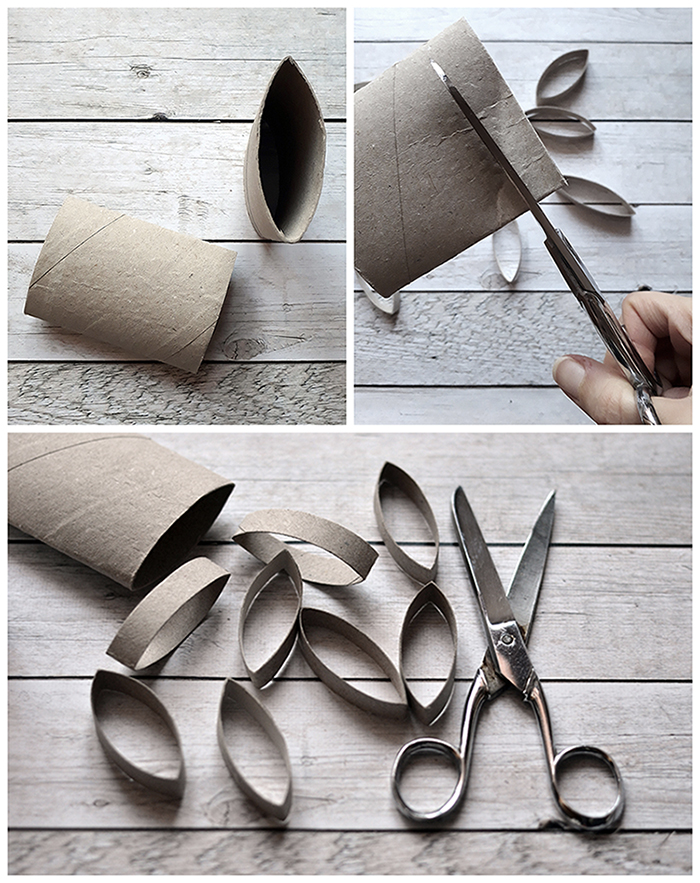 Tulce toaletnega paprija nareži na 1 cm široke dele. Zaradi rezanja se bo oblika nekoliko spremenila – namesto okroglih bodo na nasprotnih straneh nekoliko zašiljeni, kar je povsem pravilno.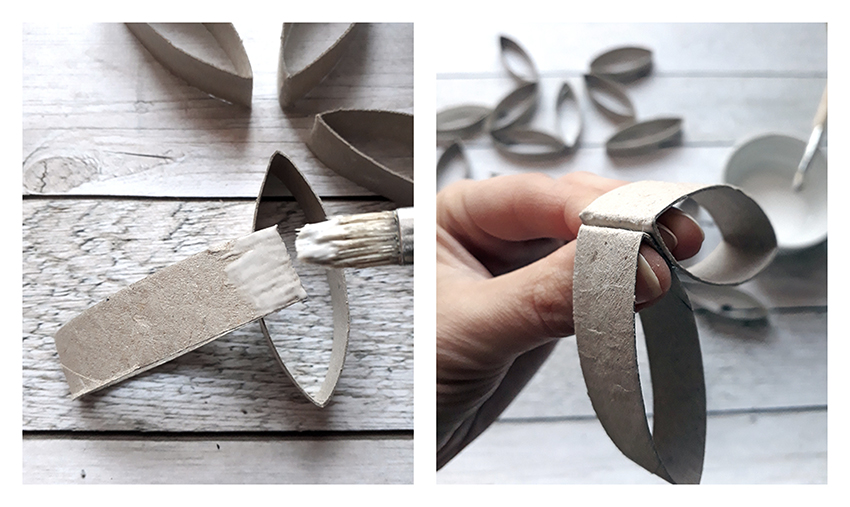 Približno centimeter spodnjega zunanjega dela posameznih odrezkov premaži z lepilom ter dele prilepi skupaj. Posamezne dele s prsti nekaj časa stiskaj skupaj, da lepilo ne popusti. Nadaljuj, dokler ne dobiš obliko cveta.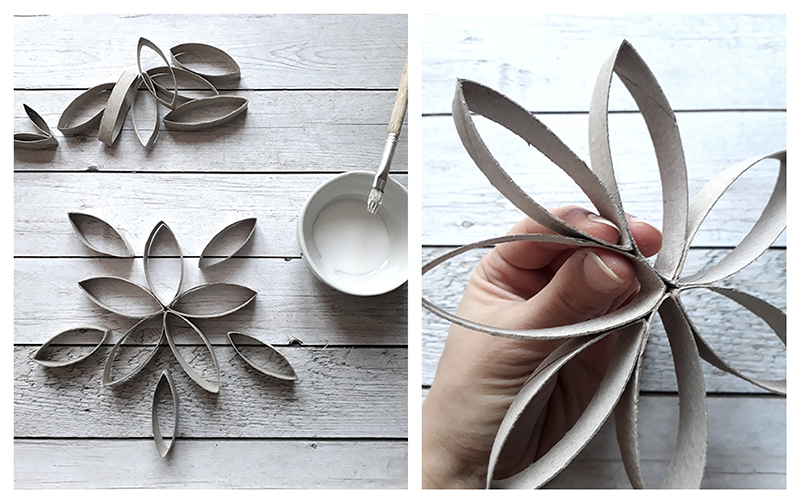 Med posameznimi ‘cvetovi’ prilepi dodatne odrezke toaletnega tulca.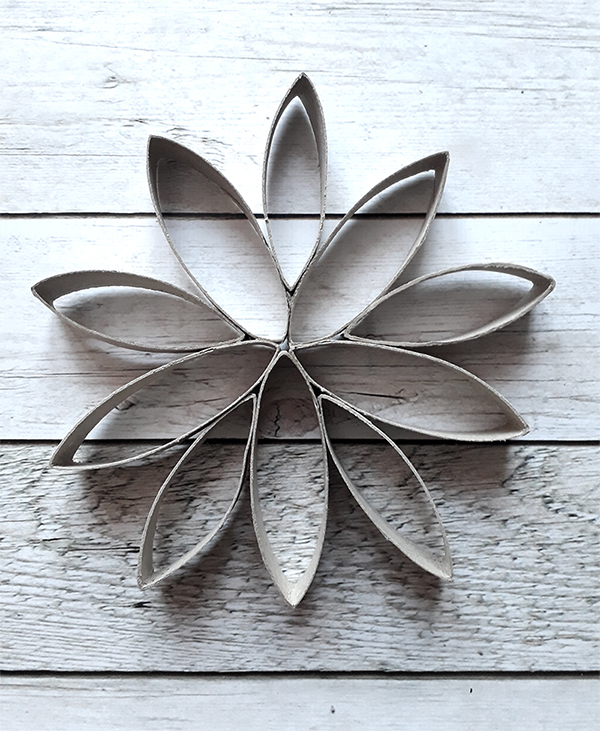 Že sedaj dobiš lepo obliko okraska, da pa bo ta še lepši in bolj kot cvetlici podoben snežinki…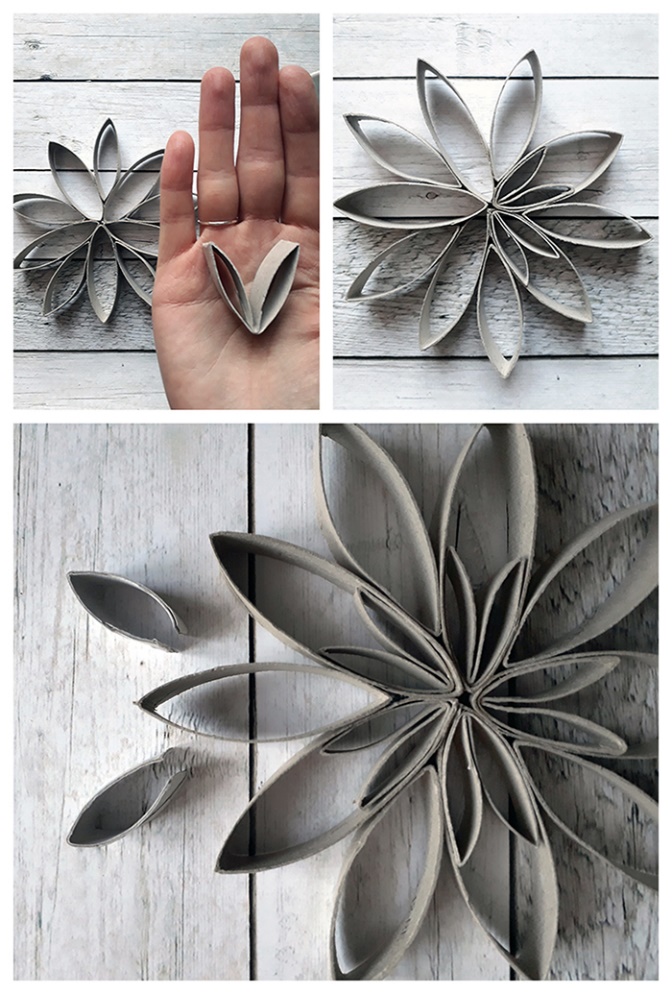 …posamezni odrezek tulca prepogni čez polovico (glej fotografijo). Njegov zunanji del premaži z lepilom ter ga vstavi v posamezni krak notranjega dela ‘cvetlice’.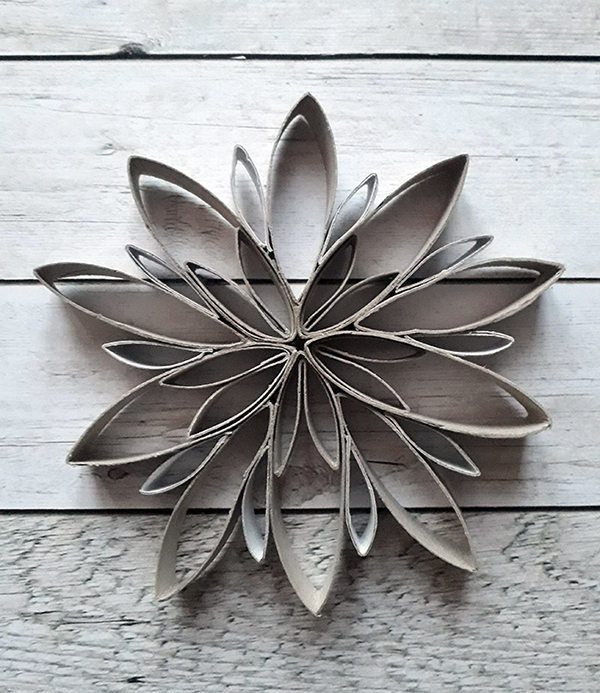 Toaletne odrezke lahko prerežeš tudi čez polovico ter jih prilepiš med posamezne dele zunanjih cvetov, oziroma povsod, kjer z njim želiš zapolniti in obogatiti svojo snežinko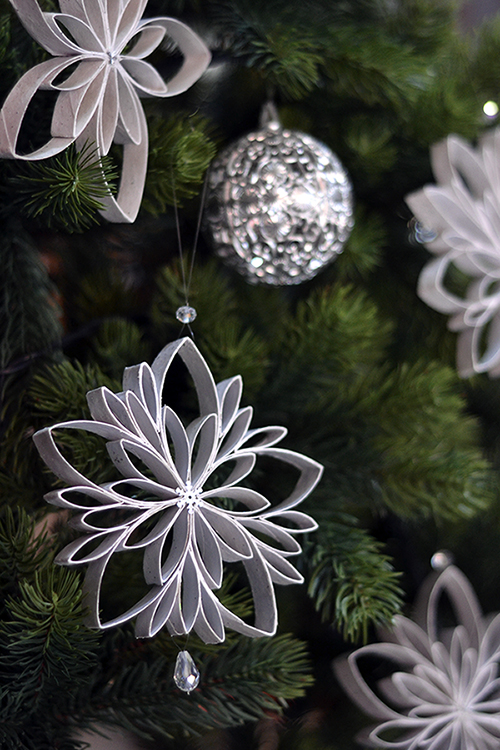 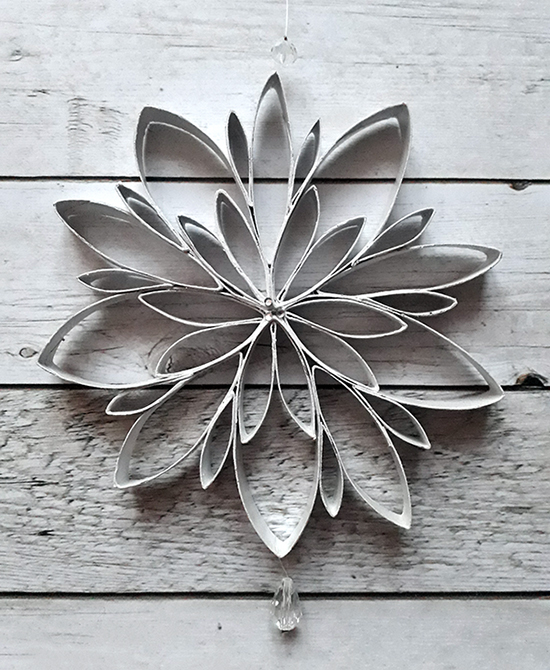 Robove snežinke lahko premažeš z bleščicami (če jih imaš) ali z nežno tempera bravo (v beli ali svetlo modrem odtenku). Na sredino snežinke lahko prilepiš svetlečo perlo, starejši učenci pa perlo lahko nanizajo na tanko nit (ali prozoren laks) ter s šivanko vbodejo na vrh ali dno snežinke, tako, da iz snežinke okrasek nekoliko visi.Snežinka postane obesek tako, da poljubno vrv vtaknemo v enega izmed krakov ter zavežemo. Vir: https://www.veraviglie.com/en/2018/12/17/diy-how-to-make-zero-waste-decorations-for-christmas/Še nekaj idej najdeš spodaj…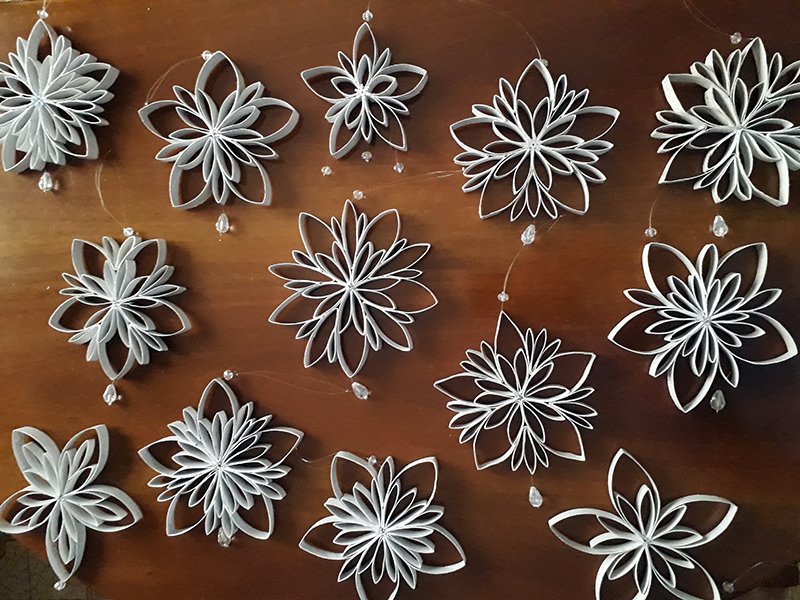 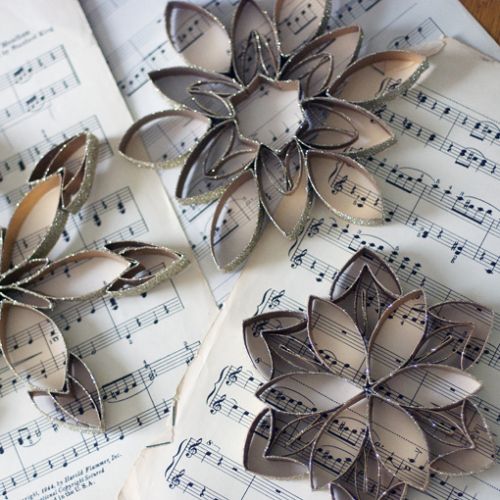 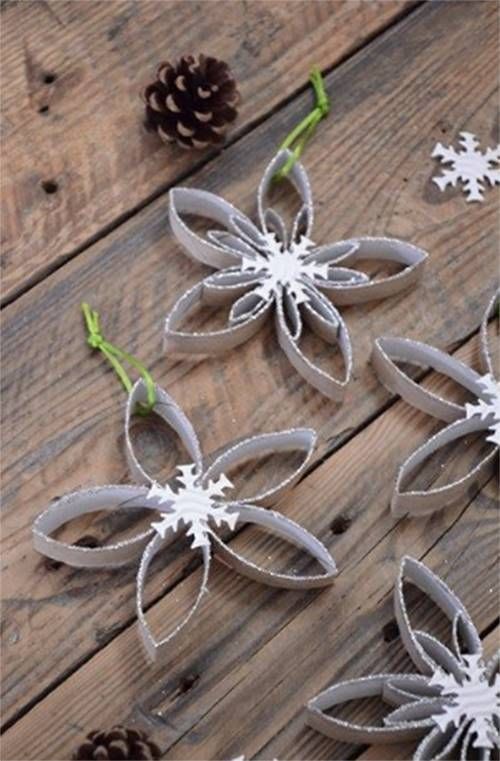 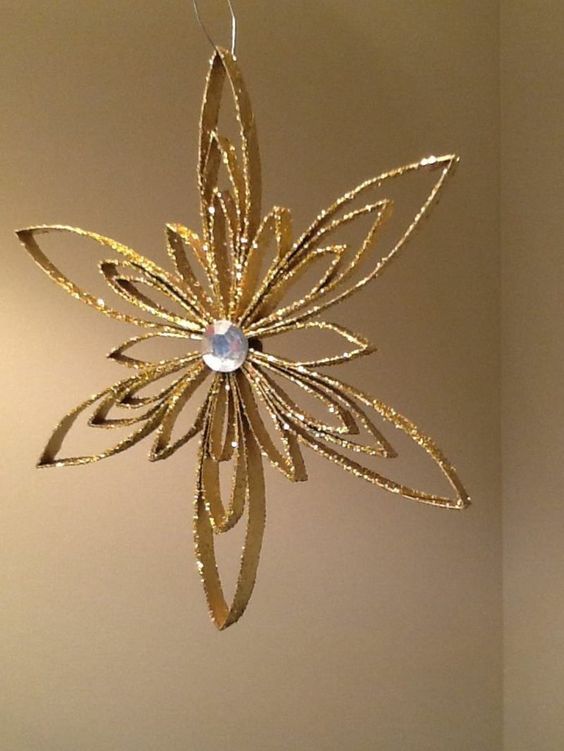 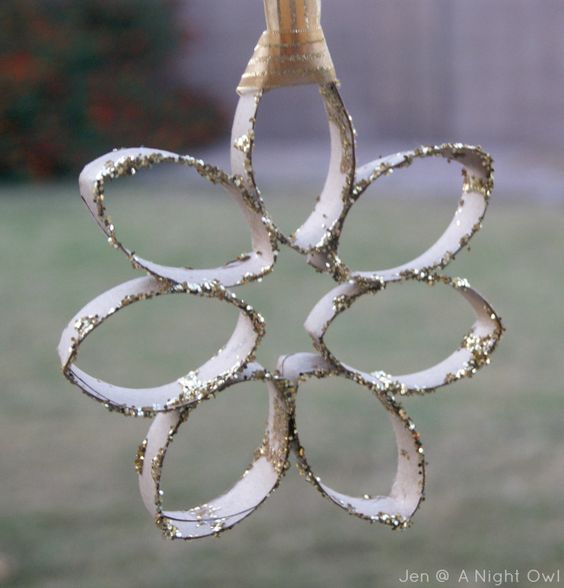 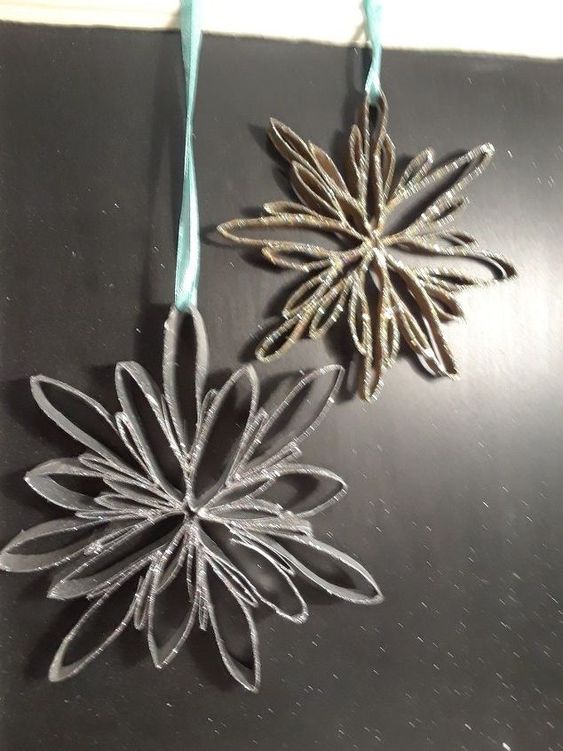 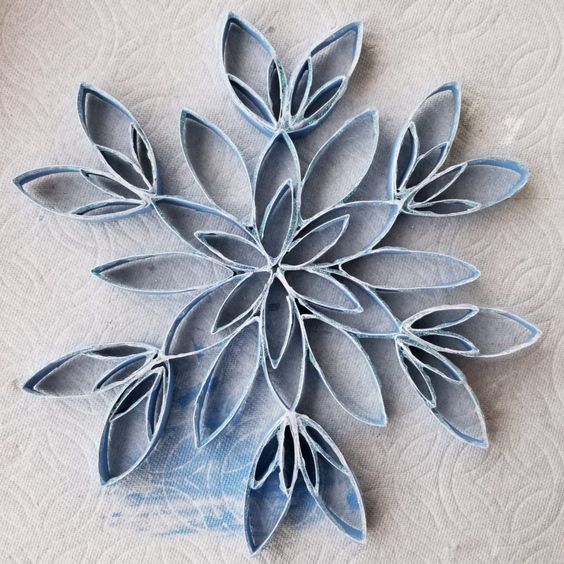 